Патриотическое воспитание младших дошкольников через приобщение к культурно – нравственным ценностям и традициям русского народа.  Тематическое мероприятие «Хлеб – всему голова». Дошкольный возраст – яркая, неповторимая страница в жизни каждого человека. В этот период начинается процесс социализации, устанавливается связь ребёнка с ведущими сферами бытия: миром людей, природы.Хлеб издревле высоко ценился и почитался людьми. На Руси он считался главным богатством. К хлебу народ всегда относился с благоговением, как к дару, спасающему от голода. По всему миру ни один прием пищи не начинается без хлеба. При этом современные дети часто не догадываются, какой долгий путь он проходит, чтобы попасть на стол, сколько труда нужно приложить людям, чтобы посеять, вырастить, а затем испечь хлеб. Формированию представления у дошкольников о труде хлебороба, воспитанию уважительного отношения к людям, занятым приготовлением хлеба, способствует реализация тематического мероприятия «Хлеб - всему голова! »Цель: закреплять знания детей как хлеб пришел к нам на стол, воспитывать бережное отношение к хлебу. Оборудование: избушка, стол, лавка, костюм бабушки, горшочек с землей, горшочек с ростком, лейка, колосья, иллюстрации из сказок «Заюшкина избушка», «Три поросенка», «Волк и семеро козлят», «Гуси – лебеди»; макет мельницы, макет печки, мука, соль, вода, угощение. Зал  оформлен в народном стиле. В центре,  у пшеничного поля,  девушка с хлебом на расписном  полотенце.  Возле «Хлебного дерева» организована выставка  поделок хлебобулочных изделий  из различного материала. На самом «Хлебном дереве» растут  не листочки,  не цветочки, а булки да ватрушки, пироги да калачи.Ход занятия:Ведущий 1: выход детей с песней " Как у нас в садочке" под плюс Здравствуйте, детки.какое время года? осеньзагадки и стихи про осень я приглашаю вас отправиться в необычное   путешествие, а необычное -  потому что осеннее в гости к  бабушке.Исполняется песня «Бабушка испеки оладушки»Открывается занавес:    Внутри русская печь, лавочка у окна на ней сидит грустная бабушка за столом (на столе самовар)дети сели на стульчики возле окошка Д. – Здравствуй, бабушка Матрена! Б. – здравствуйте, ребята! В. – Бабушка, ты чего грустишь? Б. – Ну как же мне не грустить!  Сегодня праздник , а я хотела испечь каравай да муки то нет… В. –Дети, ой бабушка не грусти, вот тебе зернышко ты его посади. сажаем зерно Б: Посадила я зернышко,  а зернышко то не растет, ребятки может вы мне поможете? а что нужно сделать, чтобы выросло зернышко? Д. – полить В. – Правильно! мы с вами знаем игру «Дождик», давайте покажем ее бабушке. Пальчиковая игра «Дождик»попробуем изобразить дождик позвенеть капельками дождя ШУМОВОЙ ОРКЕСТР ( дети звенят колокольчиками)Дождик-дождик, поливай! (стучать пальчиками правой руки по левой ладошке)Будет хлеба каравай,  Калачи да сушки, пряники, ватрушки (загибать указательным пальцем правой руки сначала большой, а затем и все остальные пальцы левой ладони)Б. – Какие вы молодцы! Вот вам леечка, полейте наше зернышко. В. поливает. играСветит  солнышкомы сажаем зернышкоВ. – Ребята, давайте покажем, как растет зернышко.Игра «Подрастает зернышко» (Под музыку)Подрастает зернышкоПодрастает зернышко —Потянулось к солнышку. С ветерком оно играет, Ветерок его качает, К земле низко прижимает — вот как весело играет! (Потянулись, руки вверх, прогнулись, наклоны туловища, присели.) Бабушка в избушке заменяет горшочек с землей на горшочек с колосками и выходит с ним в зал. Б. – Ребята, пока вы играли, наше зернышко выросло, а что же теперь с ним делать? Д. – собрать  колоски.В. – Давайте поможем бабушке собрать колоскиПодвижная игра «Собери колоски» (Под музыку)Воспитатель разбрасывает колоски по залу, дети должны собрать их в корзину. либо поточно, либо на две командыВ. – Молодцы колоски вы все собрали. А что нужно делать дальше, чтоб испечь каравай? Д. – отвезти на мельницу, сделать муку. В. – правильно!   В одном из углов зала расположена мельница (картонный макет)Дети подходят к мельнице, там сидит мельникМ. – Здравствуйте ребята! Что вас привело ко мне на мельницу? Д. – мы принесли зерно, чтоб получить мукуВоспитатель отдает мельнику зерноМ. – Дети я не могу вам сделать муку, ветра то нет. В. – Ребята, давайте мы с вами дружно подуем, чтоб заработала мельница. ветер крутит лопасти........Дети делают дыхательную гимнастику. Воспитатель крутит лопасти у мельницы. Мельник отдает мешок с мукой. Д. – Спасибо за муку! В. – Ребята идем к бабушке, принесем ей муку для каравая. Воспитатель с детьми возвращаются в избушку к бабушке, отдают ей мукуБ. – Ребята, что нужно сделать с мукой, чтобы получить каравай? Д. – Замесить тестоБ. – Что нам нужно для теста? Д. – Мука, вода, сольДети с бабушкой замешивают тесто! Делают каравай! игра Б. – Ребята, а кто знает, что делать дальше? Д. – нужно испечь, поставить в печь. Б. – какие молодцы! Бабушка ставит тесто в печь! Б. –Вот  ребята, и испекся наш каравай! И уже можно праздновать! Исполняется хоровод « Каравай» Вместе с гостями.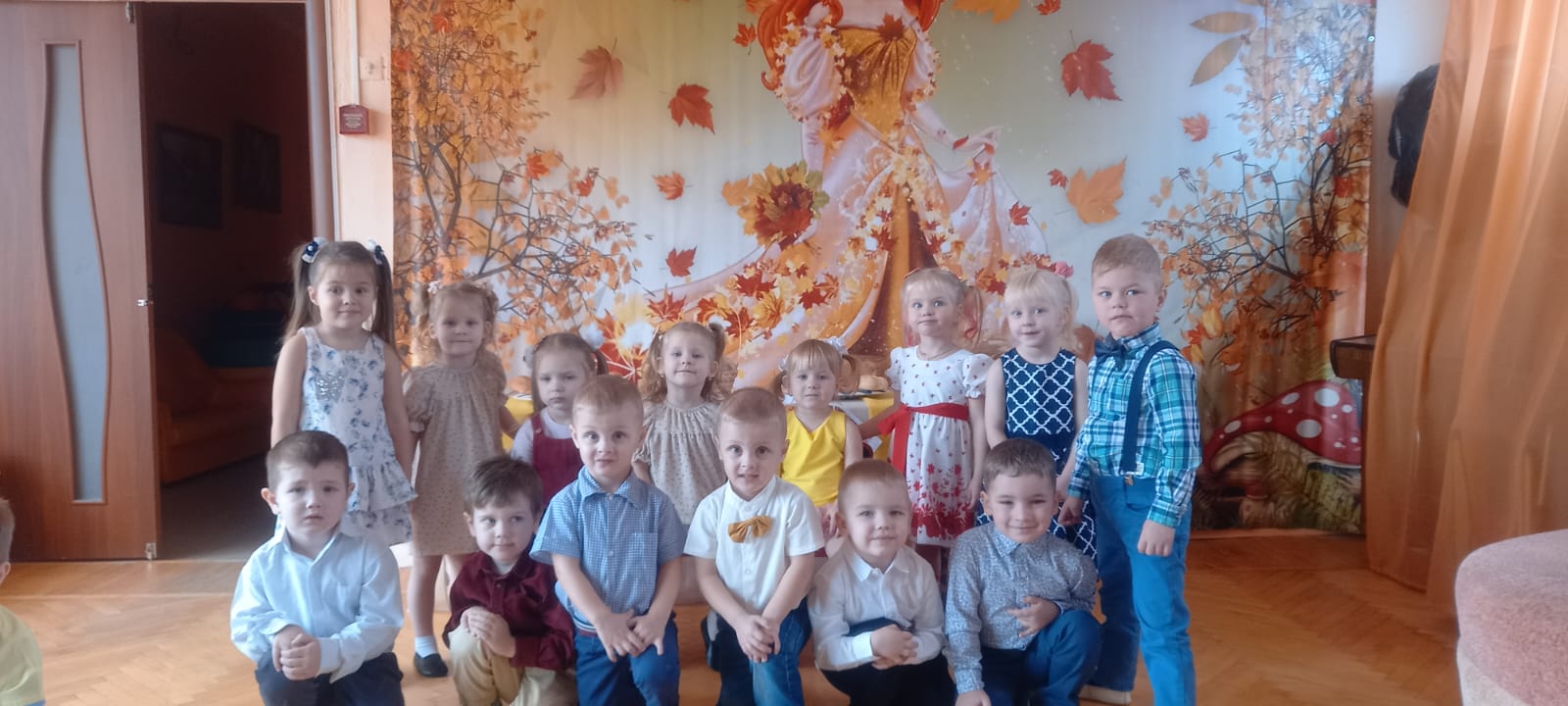 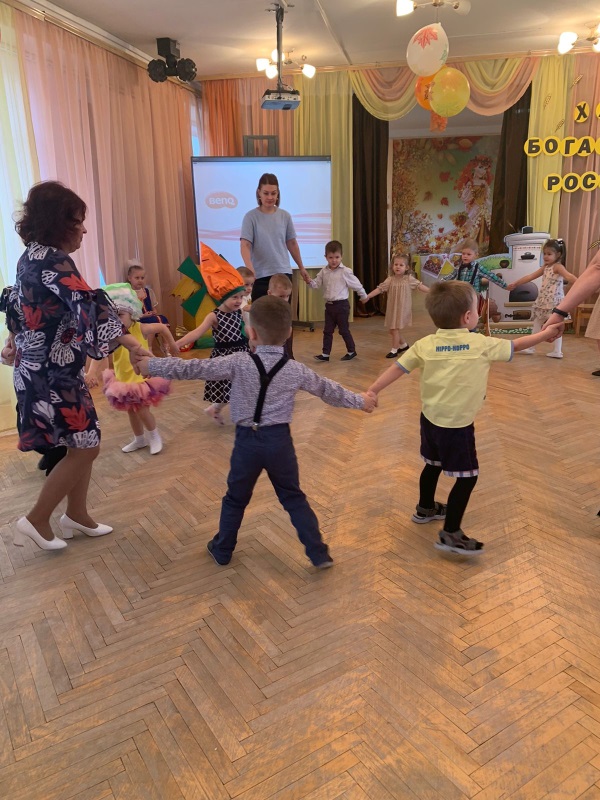 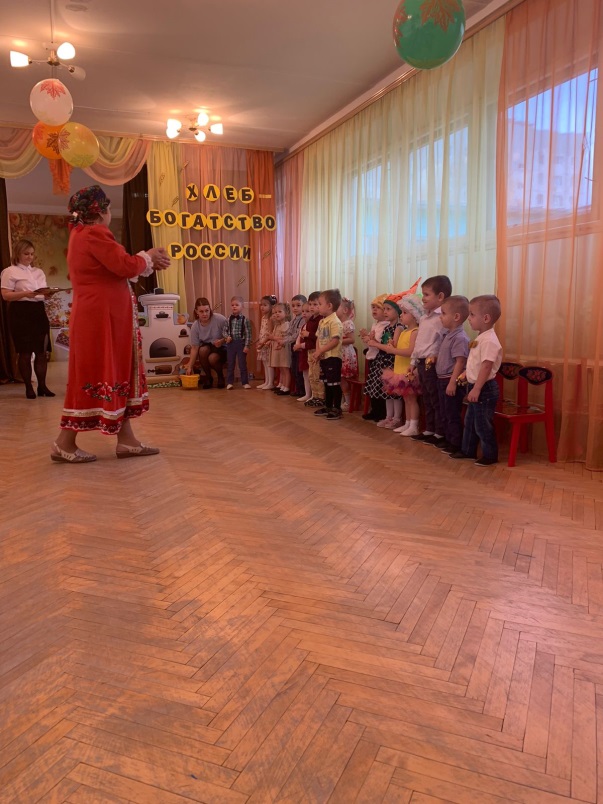 